Аннотация: в пособии представлена удобная и информативная технология психолого-педагогического–обследования социального развития детей раннего возраста. Методика будет полезна для мониторинга социального развития при поступлении ребенка в дошкольную образовательную организацию, а также при выявлении сложностей социальной адаптации в группе сверстников; для определения степени зрелости каждой составляющей социального развития с целью разработки комплекса мер по коррекции отклонений в становлении возрастных социальных достижений и своевременной оптимизации социальных условий воспитания.Издание предназначено педагогам и психологам, работающим с детьми дошкольного возраста, родителям и всем заинтересованным лицам.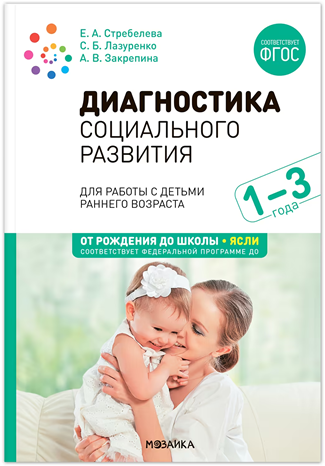 Стребелева Е.А., Лазуренко С.Б., Закрепина А.В. Диагностика социального развития: Для работы с детьми раннего возраста. – М. : МОЗАИКА-СИНТЕЗ, 2024. – 184 с. ISBN 978-5-4315-3918-3.УДК 373.2ББК 74.100.58